25th SKDUN World Shotokan Championships Eger-2017 (1)10th SKDUN World Kohai Cup Eger-2017 (5)       COMPETITORS CATEGORIES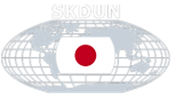 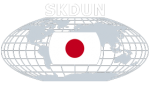 Categories (Years)MENS MENS MENS WOMENSWOMENSMASTERS (kata+kumite)MASTERS (kata+kumite)MASTERS (kata+kumite)MASTERS (kata+kumite)MASTERS (kata+kumite)MASTERS (kata+kumite)OPEN МASTERS CATEGORIES (over 18 years):OPEN МASTERS CATEGORIES (over 18 years):OpenOpenOpenOpenKATA INDIVIDUALKATA INDIVIDUALKATA INDIVIDUALKATA INDIVIDUALKATA INDIVIDUALKATA INDIVIDUALCHILDREN (10 – 11 years):CHILDREN (10 – 11 years):OpenOpenOpenOpenMINI-CADETS(12 – 13 years):MINI-CADETS(12 – 13 years):OpenOpenOpenOpenCADETS(14 – 15 years):CADETS(14 – 15 years):OpenOpenOpenOpenJUNIORS(16 – 17 years):JUNIORS(16 – 17 years):OpenOpenOpenOpenYOUTHS(18 – 20 years):YOUTHS(18 – 20 years):OpenOpenOpenOpenSENIORS(21 – 39 years):allowed VETERANSSENIORS(21 – 39 years):allowed VETERANSOpenOpenOpenOpenVETERANS(40 – 49 years):VETERANS(40 – 49 years):OpenOpenOpenOpenVETERANS(over 50 years): VETERANS(over 50 years): OpenOpenOpenOpen25th SKDUN World Shotokan Championships Eger-2017 (2)25th SKDUN World Shotokan Championships Eger-2017 (2)25th SKDUN World Shotokan Championships Eger-2017 (2)25th SKDUN World Shotokan Championships Eger-2017 (2)25th SKDUN World Shotokan Championships Eger-2017 (2)25th SKDUN World Shotokan Championships Eger-2017 (2)Categories (Years)Categories (Years)MENSWOMENS WOMENS MIXEDKATA TEAMKATA TEAMKATA TEAMKATA TEAMKATA TEAMKATA TEAMKata teams may include ONE competitor 4th kyu (NEW)Kata teams may include ONE competitor 4th kyu (NEW)Kata teams may include ONE competitor 4th kyu (NEW)Kata teams may include ONE competitor 4th kyu (NEW)Kata teams may include ONE competitor 4th kyu (NEW)Kata teams may include ONE competitor 4th kyu (NEW)CADETS (12 – 15 years)Cadets Team may include ONE competitor from CHILDREN category (10-11 years old)CADETS (12 – 15 years)Cadets Team may include ONE competitor from CHILDREN category (10-11 years old)JUNIORS(16 – 20 years)Junior Team may include ONE competitor from CADET category (12-15 years old)JUNIORS(16 – 20 years)Junior Team may include ONE competitor from CADET category (12-15 years old)SENIORS(over 21 years)Senior Team may include ONE competitor from JUNIOR category (16-20 years old)SENIORS(over 21 years)Senior Team may include ONE competitor from JUNIOR category (16-20 years old)25th SKDUN World Shotokan Championships Eger-2017 (3)25th SKDUN World Shotokan Championships Eger-2017 (4)25th SKDUN World Shotokan Championships Eger-2017 (3)25th SKDUN World Shotokan Championships Eger-2017 (4)25th SKDUN World Shotokan Championships Eger-2017 (3)25th SKDUN World Shotokan Championships Eger-2017 (4)25th SKDUN World Shotokan Championships Eger-2017 (3)25th SKDUN World Shotokan Championships Eger-2017 (4)25th SKDUN World Shotokan Championships Eger-2017 (3)25th SKDUN World Shotokan Championships Eger-2017 (4)25th SKDUN World Shotokan Championships Eger-2017 (3)25th SKDUN World Shotokan Championships Eger-2017 (4)SHOBU-IPPON KUMITE TEAMSHOBU-IPPON KUMITE TEAMSHOBU-IPPON KUMITE TEAMSHOBU-IPPON KUMITE TEAMSHOBU-IPPON KUMITE TEAMSHOBU-IPPON KUMITE TEAMCategories (Years)MENSMENSWOMENS WOMENS MIXEDKumite teams may include ONE 4th kyu (NEW)Kumite teams may include ONE 4th kyu (NEW)Kumite teams may include ONE 4th kyu (NEW)Kumite teams may include ONE 4th kyu (NEW)Kumite teams may include ONE 4th kyu (NEW)Kumite teams may include ONE 4th kyu (NEW)CADETS (12 – 15 years)-55 кг (3+1)-55 кг (3+1)(3+1)(3+1)5 (3 boys + 2 girls) +2CADETS (12 – 15 years)+55 кг (3+1)+55 кг (3+1)(3+1)(3+1)5 (3 boys + 2 girls) +2JUNIORS (16 – 20 years) Junior Team may include ONE competitor from CADET category (12-15 years old)(3+1)(3+1)(3+1)(3+1)5 (3 boys + 2 girls) +2SENIORS (over 21 years)Senior Team may include ONE competitor from JUNIOR category (16-20 years old)(5+2)(5+2)(3+1)(3+1)5 (3 men + 2 women)+2VETERANS (over 40 years) only men (3+1) only men (3+1) only men (3+1) only men (3+1) only men (3+1)KATA INDIVIDUALKATA INDIVIDUALKATA INDIVIDUALKATA INDIVIDUALKATA INDIVIDUALCategories (Years)MENSMENSWOMENSWOMENSThe categories may be further divided in case there is a large number of participants (NEW)The categories may be further divided in case there is a large number of participants (NEW)The categories may be further divided in case there is a large number of participants (NEW)The categories may be further divided in case there is a large number of participants (NEW)The categories may be further divided in case there is a large number of participants (NEW)KIDS (8 – 9 years):9 – 7 Kyu9 – 7 Kyu9 – 7 Kyu9 – 7 KyuKIDS (8 – 9 years):6 – 4 Kyu6 – 4 Kyu6 – 4 Kyu6 – 4 KyuCHILDREN (10 – 11 years):9 – 7 Kyu9 – 7 Kyu9 – 7 Kyu9 – 7 KyuCHILDREN (10 – 11 years):6 – 4 Kyu6 – 4 Kyu6 – 4 Kyu6 – 4 KyuMINI-CADETS(12 – 13 years):9 – 7 Kyu9 – 7 Kyu9 – 7 Kyu9 – 7 KyuMINI-CADETS(12 – 13 years):6 – 4 Kyu6 – 4 Kyu6 – 4 Kyu6 – 4 KyuCADETS(14 – 15 years):9 – 7 Kyu9 – 7 Kyu9 – 7 Kyu9 – 7 KyuCADETS(14 – 15 years):6 – 4 Kyu6 – 4 Kyu6 – 4 Kyu6 – 4 KyuJUNIORS(16 – 17 years):9 – 7 Kyu9 – 7 Kyu9 – 7 Kyu9 – 7 KyuJUNIORS(16 – 17 years):6 – 4 Kyu6 – 4 Kyu6 – 4 Kyu6 – 4 KyuYOUTHS SENIORS VETERANS  (over 18 years):9 – 7 Kyu9 – 7 Kyu9 – 7 Kyu9 – 7 KyuYOUTHS SENIORS VETERANS  (over 18 years):6 – 4 Kyu6 – 4 Kyu6 – 4 Kyu6 – 4 KyuKATA TEAMKATA TEAMKATA TEAMKATA TEAMKATA TEAMCategories (Years)MENSWOMENS WOMENS MIXEDCHILDREN (08 – 11 years)This age group can include brown belt grades: CADETS (12 – 15 years)Only 9-4 kyu:10th SKDUN World Kohai Cup Eger-2017 -2017 (6)10th SKDUN World Kohai Cup Eger-2017 -2017 (6)10th SKDUN World Kohai Cup Eger-2017 -2017 (6)10th SKDUN World Kohai Cup Eger-2017 -2017 (6)10th SKDUN World Kohai Cup Eger-2017 -2017 (6)SANBON-KUMITE INDIVIDUALSANBON-KUMITE INDIVIDUALSANBON-KUMITE INDIVIDUALSANBON-KUMITE INDIVIDUALSANBON-KUMITE INDIVIDUALCategories (Years)MENSMENSWOMENSWOMENSПри большом числе участников категории санбон-кумитэ могут быть дополнительно разделены по весу и квалификации: необходимо указывать в заявке точный вес спортсменов! (NEW)При большом числе участников категории санбон-кумитэ могут быть дополнительно разделены по весу и квалификации: необходимо указывать в заявке точный вес спортсменов! (NEW)При большом числе участников категории санбон-кумитэ могут быть дополнительно разделены по весу и квалификации: необходимо указывать в заявке точный вес спортсменов! (NEW)При большом числе участников категории санбон-кумитэ могут быть дополнительно разделены по весу и квалификации: необходимо указывать в заявке точный вес спортсменов! (NEW)При большом числе участников категории санбон-кумитэ могут быть дополнительно разделены по весу и квалификации: необходимо указывать в заявке точный вес спортсменов! (NEW)KIDS (8 – 9 years)9 – 7 Kyu9 – 7 Kyu9 – 7 Kyu9 – 7 KyuKIDS (8 – 9 years)6 – 4 Kyu6 – 4 Kyu6 – 4 Kyu6 – 4 KyuCHILDREN (10 – 11 years)9 – 7 Kyu9 – 7 Kyu9 – 7 Kyu9 – 7 KyuCHILDREN (10 – 11 years)6 – 4 Kyu6 – 4 Kyu6 – 4 Kyu6 – 4 KyuSHOBU-IPPON KUMITE INDIVIDUALSHOBU-IPPON KUMITE INDIVIDUALSHOBU-IPPON KUMITE INDIVIDUALSHOBU-IPPON KUMITE INDIVIDUALSHOBU-IPPON KUMITE INDIVIDUALMINI-CADETS (12 – 13 years)-40 кг-40 кг-45 кг-45 кгMINI-CADETS (12 – 13 years)-45 кг-45 кг-45 кг-45 кгMINI-CADETS (12 – 13 years)-53 кг-53 кг+45 кг+45 кгMINI-CADETS (12 – 13 years)+53 кг+53 кг+45 кг+45 кгCADETS (14 – 15 years)-60 кг-60 кг-50 кг-50 кгCADETS (14 – 15 years)+60 кг+60 кг+50 кг+50 кгJUNIORS(16 – 17 years)-65 кг-65 кгOpenOpenJUNIORS(16 – 17 years)+65 кг+65 кгOpenOpenYOUTHS SENIORS VETERANS (over 18 years)-75 кг-75 кгOpenOpenYOUTHS SENIORS VETERANS (over 18 years)+75 кг+75 кгOpenOpen